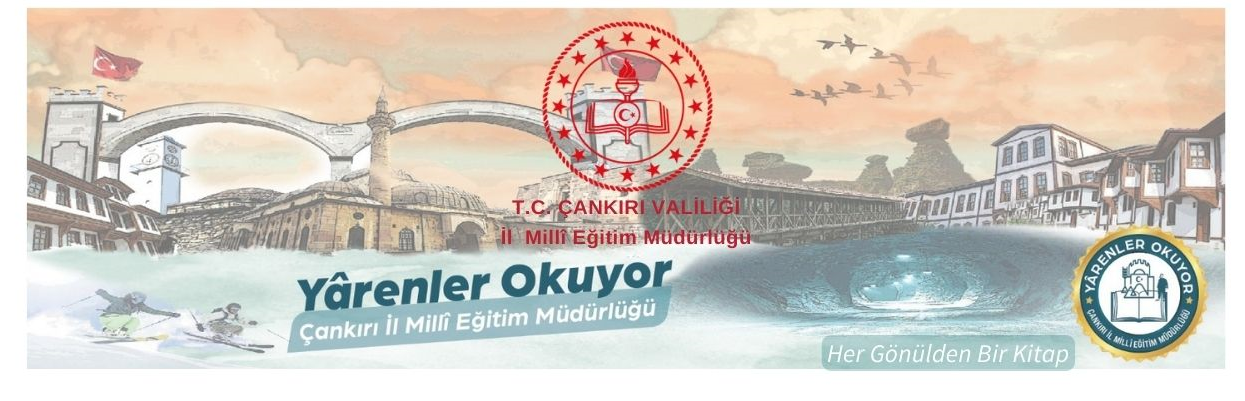 “Her Gönülden Bir Kitap” Projesi Gönüllümüz, Bilginin sürekli arttığı ve değiştiği günümüz toplumlarında; bilgiye değer veren, bilgiyi kullanmasını bilen, düşünebilen, aktif bireylerin yetiştirilmesi toplumun her alanında başarı açısından önemli hale gelmiştir. Başarıya açılan kapıların anahtarlarından birisi ise kitapların ve cümlelerin penceresinden dünyayı gözlemleyebilmektir. Öğrencilerimizin bakış açılarını genişletmek ve onları cümlelerle bezenmiş gelecek kokan sayfalarda ağırlamak biz eğitimcilerin ve toplumun en kutsal görevlerinden biridir. Her kitap bir hayat, her sayfa bir çift göz, her cümle bir dokunuştur insan hayatında. Çankırı eğitim ailesi olarak, evlatlarımızın hayatlarına dokunmak, onlara yaşanmamışı dizelerde satırlarda hissettirmek ve farklı dünyalara açılımlarını sağlamak adına yürüttüğümüz, ‘’Her Gönülden Bir Kitap’’ projemizle, okul kütüphanelerimizde bulunan mevcut kitap sayımızı 300.000 seviyelerine çıkarmayı hedeflemekteyiz. Toplumun her kesiminden kitapsever dostlarımızı, hayırseverlerimizi, sivil toplum kuruluşlarımızı, kurum ve kuruluşlarımızı, velilerimizi; okul kütüphanelerimize yapacağınız kitap bağışlarıyla öğrencilerimizin hayatında bir harf, bir kelime, bir cümle olmaya davet eder, Saygılar sunarız…
			  									Muammer ÖZTÜRKMilli Eğitim Müdürü